POSITION 1 – STAGE 1OUTCOMESA student:MA1-1WM - describes mathematical situations and methods using everyday and some mathematical language, actions, materials, diagrams and symbolsMA1-16MG - represents and describes the positions of objects in everyday situations and on mapsPOSITION 2 – STAGE 1OUTCOMESA student:MA1-1WM - describes mathematical situations and methods using everyday and some mathematical language, actions, materials, diagrams and symbolsMA1-16MG - represents and describes the positions of objects in everyday situations and on mapsCONTENTPLanGive and follow directions to familiar locations (ACMMG023)use the terms 'left' and 'right' to describe the positions of objects in relation to themselves and from the perspective of a person facing in the opposite direction, eg 'The ball is on her left' 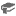         1give and follow directions, including directions involving turns to the left and right, to move between familiar locations, eg within the classroom or school       1use amounts of turn (full and half) to describe direction (Communicating) 1give and follow instructions to position objects in models and drawings, eg 'Draw the bird between the two trees'       1give and follow simple directions using a diagram or description (Communicating)        1describe the path from one location to another on drawings        2use a diagram to give simple directions (Communicating)       2create a path from one location to another using computer software (Communicating) 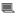        2CONTENTplanInterpret simple maps of familiar locations and identify the relative positions of key features (ACMMG044)interpret simple maps by identifying objects in different locations, eg find a classroom on a school plan map 3describe the positions of objects in models, photographs and drawings 3give reasons when answering questions about the positions of objects (Communicating, Reasoning) 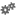 4make simple models from memory, photographs, drawings or descriptions, eg students make a model of their classroom5use knowledge of positions in real-world contexts to re-create models (Communicating)5draw a sketch of a simple model5use drawings to represent the positions of objects along a path 4